Hankook supplies UHP Tyres with advanced “sound absorber®” Technology for the new Opel/Vauxhall InsigniaCar maker Opel/Vauxhall has chosen Hankook’s ultra-high-performance tyre Ventus S1 evo2 as original fitment for the new Opel Insignia. The sporty and comfortable high-end 18 inch tyre with the latest Hankook “sound absorber®” technology is being factory fitted on the second Opel Insignia generation.Neu-Isenburg, Germany, 12th September 2017 ‒ Premium tyre maker Hankook is supplying original fitment tyres both for the Opel Insignia Grand Sport saloon and for the Sports Tourer estate models. One of the ex works tyre options for the 2017 model is the ultra-high-performance tyre Ventus S1 evo2 in size 245/45 R18 96W, which already comes with the advanced Hankook “sound absorber®” technology.The sporty and elegant Opel/Vauxhall flagship with up to 260 hp under the bonnet, stands for driving pleasure without compromising comfort. To match the new sportiness of the Opel Insignia Hankook engineers have developed a tyre that befits the characteristics of the car in every aspect. The optimised high-grip silica tread compound guarantees reduced rolling resistance and therefore contributes to an improved ecological footprint. The sophisticated technology of the tyre with its lightweight carcass provides maximum tread contact under all conditions. The innovative, DTM-inspired 3-layer block design with its special staircase arrangement of the outer rib blocks also ensures an evenly gripping tyre contact area throughout the entire tyre lifetime, thereby guaranteeing very good traction and braking performance on both wet and dry roads.In order to further optimise cavity noise and improve the comfort characteristics of the Opel Insignia even further, the Hankook developers adapted the company’s own silent tyre “sound absorber®” technology. With this, a special polyurethane foam inlay sheet which prevents cavity noise is applied to the inside of the tread. Opel/Vauxhall has chosen the Ventus S1 evo2 as a tyre combining high suspension comfort, a very low rolling noise and reduced rolling resistance. As always with Hankook, the focus was on safety features during development therefore the tyre has wider tread grooves leading to enhanced aquaplaning characteristics as well as a high grip on both wet and dry roads. Hankook ®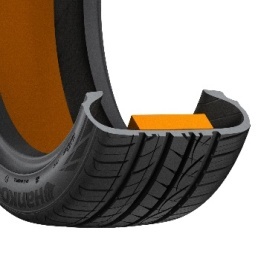 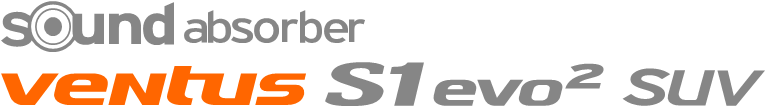 Hankook’ “sound absorber®” technology for the Ventus S1 evo2:Patented technology for noise reduction.Reduces resonance inside the tyre through a specialised, lightweight foam layer.The tyre’s driving characteristics remain unchanged.About Hankook TireHankook Tire is one of the global top 5 companies in the mass production of tyres and manufactures innovative, award winning radial tyres of proven superior quality for passenger cars, light trucks, SUVs, RVs, trucks and buses as well as motorsports (circuit racing/rallies).Hankook continues to invest in research and development so that we can always offer our customers the highest level of quality, combined with technological excellence. At a total of five development centres and seven large scale factories around the world, the company develops and produces tyre solutions specially tailored to the requirements and needs of regional markets. Bespoke tyre solutions for the European markets as well as European Original Equipment according to the requirements of leading premium car manufacturers are developed in the company’s regional Technical Centre in Hanover/Germany. Production for the European region is taking place in the state-of-the-art manufacturing site in Rácalmás/Hungary which was inaugurated in June 2007 and is continuously being expanded. Currently more than 3,000 employees produce up to 19 million tyres a year for passenger cars, SUVs and light trucks.Hankook Tire’s European headquarters are located in Neu-Isenburg near Frankfurt am Main in Germany. The manufacturer operates further branches in Germany, UK, France, Italy, Spain, the Netherlands, Hungary, Czech Republic, Russia, Turkey, Sweden and Poland. Hankook products are sold directly through regional distributors in other local markets. Hankook Tire employ more than 22,000 people worldwide and are selling their products in over 180 countries. Internationally leading car manufacturers rely on tyres made by Hankook for their original equipment. Approximately 30 percent of the company's global sales are generated within the European and CIS-Region.For more information please visit www.hankooktire-mediacenter.com or www.hankooktire.comContact:Hankook Tire Europe GmbH | Corporate Communications Europe/CIS | Siemensstr. 14, 63263 Neu-Isenburg | GermanyContact:Hankook Tire Europe GmbH | Corporate Communications Europe/CIS | Siemensstr. 14, 63263 Neu-Isenburg | GermanyContact:Hankook Tire Europe GmbH | Corporate Communications Europe/CIS | Siemensstr. 14, 63263 Neu-Isenburg | GermanyContact:Hankook Tire Europe GmbH | Corporate Communications Europe/CIS | Siemensstr. 14, 63263 Neu-Isenburg | GermanyFelix KinzerDirectorTel.: +49 (0) 61 02 8149 – 170f.kinzer@hankookreifen.deLarissa BüschPublic RelationsTel.: +49 (0) 6102 8149 – 171l.buesch@hankookreifen.deYara WillemsPublic RelationsTel.: +49 (0) 6102 8149 – 172y.willems@hankookreifen.de